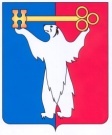 АДМИНИСТРАЦИЯ ГОРОДА НОРИЛЬСКАКРАСНОЯРСКОГО КРАЯПОСТАНОВЛЕНИЕ30.03.2023                                             г. Норильск	                                           № 116О внесении изменений в постановление Администрации города Норильска от 21.11.2019 № 547В целях приведения правового акта Администрации города Норильска в соответствие с действующим законодательством, руководствуясь Федеральным законом от 27.07.2010 № 210-ФЗ «Об организации предоставления государственных и муниципальных услуг»,ПОСТАНОВЛЯЮ:Внести в Административный регламент предоставления муниципальной услуги предоставления в аренду муниципального имущества, включенного в перечень муниципального имущества муниципального образования город Норильск, свободного от прав третьих лиц (за исключением имущественных прав субъектов малого и среднего предпринимательства), предназначенного для предоставления его во владение и (или) в пользование на долгосрочной основе субъектам малого и среднего предпринимательства и организациям, образующим инфраструктуру поддержки субъектов малого и среднего предпринимательства, утвержденный постановлением Администрации города Норильска от 21.11.2019                            № 547 (далее – Административный регламент), следующие изменения:Пункт 1.2 Административного регламента изложить в следующей редакции:«1.2 Муниципальная услуга предоставляется юридическим лицам и индивидуальным предпринимателям, относящимся к категории субъектов малого и среднего предпринимательства (далее - субъекты МСП), физическим лицам, не являющимся индивидуальными предпринимателями и применяющим специальный налоговый режим «Налог на профессиональный доход» (далее - самозанятые граждане) и организациям, образующим инфраструктуру поддержки субъектов МСП (далее по тексту Административного регламента совместно именуемые - Заявитель).1.2. В абзацах седьмом – девятом пункта 2.5, абзацах шестом-восьмом пункта 3.1, пунктах 3.6, 3.6.2, 3.7, 3.7.1, 3.8, 3.8.1, 3.9.2, 3.10.1, 3.10.2 Административного регламента после слов «иных субъектов МСП» дополнить словами «,самозанятых граждан». 1.3. В абзацах пятнадцатом-девятнадцатом пункта 2.7, абзаце третьем пункта 2.8, подпунктах «б», «в» пункта 2.10, подпункте 1 пункта 3.3, подпункте 2 пункта 3.4 Административного регламента слова «в подпунктах «г» - «л» пункта 2.7 Административного регламента» заменить словами «в подпунктах «г» - «м» пункта 2.7 Административного регламента».1.4. Абзац девятый пункта 2.6 Административного регламента изложить в следующей редакции:«- Устав городского округа город Норильск Красноярского края, утвержденный решением Норильского городского Совета Красноярского края 24.02.2000 № 386».1.5. В пункте 2.7 Административного регламента: 1.5.1. Подпункт «з» изложить в следующей редакции:  «з) справки территориального органа Федеральной налоговой службы Российской Федерации о состоянии расчетов по налогам, сборам, пеням, штрафам, процентам организаций и индивидуальных предпринимателей, полученную по состоянию на дату не ранее 15 дней до даты подачи заявления (в случае если в справке отражена задолженность, представляются копии платежных документов об оплате данной задолженности) - в случае, если заявителем является юридическое лицо или индивидуальный предприниматель; справки о состоянии расчетов (дохода) по налогу на профессиональный доход - в случае если заявителем является самозанятый гражданин;».1.5.2. Подпункт «к» изложить в следующей редакции: «к) справки территориального органа Фонда пенсионного и социального страхования Российской Федерации о состоянии счетов по страховым взносам, пеням и штрафам, полученной на дату не ранее 15 дней до даты подачи заявления и по состоянию за прошедший календарный год (в случае, если в справке отражена задолженность, предоставляются копии платежных документов об оплате данной задолженности);».1.5.3. Дополнить подпунктом «м» следующего содержания: «м) справки о постановке на учет физического лица в качестве налогоплательщика налога на профессиональный доход (для самозанятого гражданина).».2. Опубликовать настоящее постановление в газете «Заполярная правда» и разместить его на официальном сайте муниципального образования город Норильск.3. Настоящее постановление вступает в силу после его официального опубликования в газете «Заполярная правда».Глава города Норильска                                                                                     Д.В. Карасев